A LÉTAVÉRTESI ARANY JÁNOS ÁLTALÁNOS ISKOLA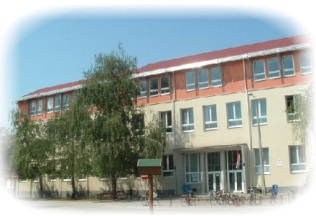 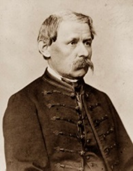  BEIRATKOZÁSSAL KAPCSOLATOS HIRDETÉSEA nemzeti köznevelésről szóló 2011. évi CXC törvény, valamint a 20/2012. (VIII.31.) rendelet alapján a 2015/2016-os tanévre szóló beiratkozás iskolánkban a következő módon történik: Az általános iskolai beiratkozás ideje: 2015. április 16. (csütörtök) 8.00 – 19.00 óra között2015. április 17. (péntek) 8.00 – 18.00 óra közöttA beiratkozáshoz az alábbi dokumentumokra lesz szükség: a gyermek személyazonosítására alkalmas, a gyermek nevére kiállított lakcímet igazoló hatósági igazolvány (lakcímkártya), születési anyakönyvi kivonatTAJ kártyaaz iskolába lépéshez szükséges fejlettség elérését tanúsító igazolás (óvodai szakvélemény, szakértői bizottság javaslata, sajátos nevelési igényű gyermek esetében szakértői vélemény).Beiratkozás alkalmával a szülők nyilatkoznak:a szülői felügyelet gyakorlásáról (szükség esetén hivatalos határozat bemutatása) hit- és erkölcstan tantárgy választásáról az iskolában folyó oktatási rend elfogadásáról (egész napos oktatás) orientáció (idegen nyelv, informatika, testnevelés) választásáról gyermekeik foglalkozás előtti és utáni felügyeletéről, hazaengedés módjáról médiában való megjelentetésről Beiratkozás alkalmával elindítjuk a leendő első osztályos tanulók diákigazolványának megrendelését is, melynek menete: a szülő a beiratkozás előtt elviszi a gyerekét az okmányirodába NEK azonosító igénylése céljából  a beiratkozás alkalmával befizeti az igazolvány előállításának költségét (1.400.- Ft)az iskola elindítja a megrendelés folyamatátBeiratkozás helye: Árpád tér 10. szám (Emeletes iskola épülete)Nagy szeretettel várjuk a beiratkozásra a leendő elsősöket és szüleiket!      Nagy JózsefnéigazgatóBeiskolázási körzethatárok a Derecskei TankerületbenIntézmény (intézményegység)neveOM azonosítóFenntartóFenntartóIntézmény címeKörzetDerecskei Bocskai István Általános Iskola és AlapfokúMűvészeti Iskola031124KlebelsbergIntézményfenntartó KözpontDerecske,Szováti u. 2.Derecske, Konyár, Sáránd és Tépe közigazgatási területeHosszúpályi Irinyi József  Általános Iskola031154KlebelsbergIntézményfenntartó KözpontHosszúpályi,Szabadság tér 30.Hajdúbagos,Hosszúpályi és Monostorpályi közigazgatási területeLétavértesi Arany János Általános Iskola.031156KlebelsbergIntézményfenntartó KözpontLétavértes,Árpád tér 10Alkotmány utca, Árok utca, Árpád utca, Árpád tér, Bajcsy-Zsilinszky utca, Baross utca, Batthyány utca, Bem József utca, Berkes tér, Bocskai utca, Bólyai utca, Csokonai utca, Debreceni utca,Diószegi utca, Epreskert utca, Fenyőtér, Gyár utca, Hajnal utca (Cserekert), Halom utca, Hevesi Ákos utca, Hunyadi utca, István utca, Jókai utca (Cserekert), József Attila utca, Károlyi utca, Keleti utca, Kepecstag (tanya) , Kert utca, Kinizsi utca, Konyári utca, Kossuth utca, Kossuth kert, Kölcsey utca, László utca, Lehel utca, Május 1. utca, Mosonta-kert, Móricz Zsigmond utca, Nagyváradi utca, Nap utca, Népbolt utca, Petőfi utca, Rét utca, Rózsa utca, Sándor utca, Szabadságharcos utca, Széchenyi utca, Szélsőutca, Sziget utca,Szilerdő utca, Táncsics utca, Teleki utca, Temetőutca, Tóth Árpád utca, Tulipán utca, Új utca, Vezér utca, Vörösmarty utca, Zöldfa utcaLétavértesi Irinyi János Általános Iskola 031157Klebelsberg Intézményfenntartó Központ Létavértes, Irinyi u. 8. Ady Endre utca, Aradi utca, Arany János utca, Bartók Béla utca, Bács utca, Bács köz, Béke utca, Béke köz, Csahostó tanya, Csillag utca, Csillag köz, Dózsa György utca Gagarin utca, Gagarin köz, Gébárhegy utca,Gőzhát utca, Irinyi utca, Karcza dűlő, Kardosliget tanya, Kassai utca, Katona József utca, Katona József köz, Ligettanyák, Noszatiszta tanya, Nyárfás utca, Orgona utca, Rákóczi utca, Szabadság utca, Szél utca, Vasút utca, Vasvári Pál utca, Vasvári Pál köz, Vértes-liget tanyákMikepércsi Hunyadi JánosÁltalános Iskola és AlapfokúMűvészetiIskola201255KlebelsbergIntézményfenntartó KözpontMikepércs,Nagyváradi u. 1.Mikepércs közigazgatási területePocsaji Lorántffy ZsuzsannaÁltalános Iskola038863KlebelsbergIntézményfenntartó KözpontPocsaj,Nagy u. 41Pocsaj és Kismarja közigazgatási területe